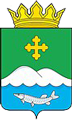 Дума Белозерского муниципального округа Курганской областиРЕШЕНИЕот 17 июня 2022 года № 79            с. БелозерскоеОб утверждении отчета об исполнении бюджетаСкопинского сельсовета за 3 месяца 2022 годаЗаслушав отчет об исполнении бюджета Скопинского сельсовета за 3 месяца2022 года, Дума Белозерского муниципального округаРЕШИЛА:1. Утвердить отчет об исполнении бюджета Скопинского сельсовета за 3 месяца 2022 года по доходам в сумме 1693,4 тыс. руб. и расходам в сумме 1601,3 тыс. руб., превышение доходов над расходами (профицит бюджета) Скопинского сельсовета в сумме 92,1 тыс. руб.2. Утвердить источники внутреннего финансирования дефицита бюджета Скопинского сельсовета за 3 месяца 2022 года согласно приложению 1 к настоящему решению.3. Утвердить распределение бюджетных ассигнований по разделам, подразделам классификации расходов бюджета Скопинского сельсовета на 2022 год согласно приложению 2 к настоящему решению.4. Утвердить ведомственную структуру расходов бюджета Скопинского сельсовета на 2022 год согласно приложению 3 к настоящему решению.5. Утвердить программу муниципальных внутренних заимствований Скопинского сельсовета на 2022 год согласно приложению 4 к настоящему решению.6. Разместить настоящее решение на официальном сайте Администрации Белозерского района в информационно-коммуникационной сети Интернет.Председатель Думы Белозерского муниципального округа                                                   П.А. МакаровГлава Белозерского района                                                                     А.В. ЗавьяловПриложение 1к решению Думы Белозерского муниципального округа от «___» ________2022 года №___«Об утверждении отчета об исполнении бюджета Скопинского сельсовета за 3 месяца 2022 года»Источники внутреннего финансирования дефицита бюджета Скопинского сельсовета за 2022 год(тыс. руб.)Приложение 2к решению Думы Белозерского муниципального округа от «___» ________2022 года №___«Об утверждении отчета об исполнении бюджета Скопинского сельсовета за 3 месяца 2022 года»Распределение бюджетных ассигнований по разделам и подразделам классификации расходов бюджета Скопинского сельсовета на 2022 год.(тыс. руб.)Приложение 3к решению Думы Белозерского муниципального округа от «___» ________2022 года №___«Об утверждении отчета об исполнении бюджета Скопинского сельсовета за 3 месяца 2022 года»Ведомственная структура расходов бюджета Скопинского сельсоветана 2022 год Приложение 4к решению Думы Белозерского муниципального округа от «___» ________2022 года №___«Об утверждении отчета об исполнении бюджета Скопинского сельсовета за 3 месяца 2022 года»Программа муниципальных внутренних заимствований Скопинского сельсоветана 2022 год(тыс. руб.)Глава Баяракского сельсоветаВ.И. АрефьевГлава Белозерского сельсоветаМ.П. КозловГлава Боровлянского сельсоветаС.П. АртемьевВрип Главы Боровского сельсоветаС.Л. ЧеркащенкоИ.о. Главы Вагинского сельсоветаЮ.С. АксеноваГлава Зарослинского сельсоветаН.Г. ОлларьГлава Камаганского сельсоветаС.В. СоловаровГлава Нижнетобольного сельсоветаА.А. КолесниковГлава Новодостоваловского сельсоветаА.А. ПуховГлава Памятинского сельсоветаТ.А. РадченкоГлава Першинского сельсоветаН.В. СахаровГлава Пьянковского сельсоветаН.В. СоколовГлава Речкинского сельсоветаЮ.В. СтенниковГлава Рычковского сельсоветаН.М. ФатькинаГлава Светлодольского сельсоветаН.В. БревновГлава Скатинского сельсоветаЯ.А. ГолубцовГлава Скопинского сельсоветаА.М. ЗотинаГлава Ягоднинского сельсоветаЛ.Я. ЧебыкинаКод бюджетной классификации РФВиды государственных заимствованийПлан на годИсполнение% исполнения за годИсточники внутреннего финансирования дефицита бюджета0-92,1из них:01050000000000000Изменение остатков средств на счетах по учету средств бюджета0-92,1001050201000000510Увеличение прочих остатков денежных средств бюджетов поселений-4751,11693,435,601050201000000610Уменьшение прочих остатков денежных средств бюджетов поселений4751,11601,333,7Всего источников финансирования дефицита бюджета0-92,10Наименование РзПРплан на годисполнение за год% исполненияОБЩЕГОСУДАРСТВЕННЫЕ ВОПРОСЫ011356,005322,423,8Функционирование высшего должностного лица субъекта Российской Федерации и муниципального образования0102339,071,921,3Функционирование Правительства Российской Федерации, высших исполнительных органов государственной власти субъектов Российской Федерации, местных администраций01041017,0250,524,6Другие общегосударственные вопросы01130,00500,0НАЦИОНАЛЬНАЯ ОБОРОНА0289,018,020,2Мобилизационная и вневойсковая подготовка020389,018,020,2НАЦИОНАЛЬНАЯ БЕЗОПАСНОСТЬ И ПРАВООХРАНИТЕЛЬНАЯ ДЕЯТЕЛЬНОСТЬ031160,0275,023,7Обеспечение пожарной безопасности03101160,0275,023,7НАЦИОНАЛЬНАЯ ЭКОНОМИКА04186,056,930,6Дорожное хозяйство (дорожные фонды)0409186,056,930,6ЖИЛИЩНО - КОММУНАЛЬНОЕ ХОЗЯЙСТВО0520,00,31,5Благоустройство050320,00,31,5КУЛЬТУРА И КИНЕМАТОРГАФИЯ081940,1928,747,9Культура08011654,0880,453,2Меры социальной поддержки080125,14,216,7Обеспечение деятельности хозяйственных групп0804261,044,116,9ИТОГО РАСХОДОВ4751,1051601,333,7РаспРаздел, подразделЦСВРПлан 2022 годаИсполнение% исполненияОБЩЕГОСУДАРСТВЕННЫЕ ВОПРОСЫ09901001356,0322,423,8Функционирование высшего должностного лица субъекта Российской Федерации и муниципального образования0990102339,071,921,3Непрограммные направления деятельности органов власти местного самоуправления09901027100000000339,071,921,3Обеспечение функционирования Главы муниципального образования09901027110000000339,071,921,3Глава муниципального образования09901027110083010339,071,921,3Расходы на выплату персоналу в целях обеспечения выполнения функций государственными (муниципальными) органами, казенными учреждениями, органами управления государственными внебюджетными фондами09901027110083010100377,071,921,3Непрограммные направления деятельности органов власти местного самоуправления099010471000000001017,00250,524,6Обеспечение деятельности местной администрации099010471300000001017,0250,524,6Центральный аппарат099010471300830401017,0250,524,6Расходы на выплату персоналу в целях обеспечения выполнения функций государственными (муниципальными) органами, казенными учреждениями, органами управления государственными внебюджетными фондами09901047130083040100969,0206,121,3Закупка товаров, работ и услуг для обеспечения государственных (муниципальных) нужд0990104713008304020048,044,392,3Иные бюджетные ассигнования099010471300830408000,0100,0660,0Другие общегосударственные вопросы09901130,0050,00,0Иные непрограммные мероприятия099011371400000000,0050,00,0Осуществление отдельных государственных полномочий Курганской области в сфере определения перечня должностных лиц органов местного самоуправления, уполномоченных составлять протоколы об административных правонарушениях0990113 71400161000,0050,00,0Закупка товаров, работ и услуг для обеспечения государственных (муниципальных) нужд099011371400161002000,0050,00,0Национальная оборона099020089,018,020,2Мобилизационная и войсковая подготовка099020389,018,020,2Непрограммные направления деятельности органов власти местного самоуправления0990203710000000089,0018,020,2Иные непрограммные мероприятия099020371400000089,018,020,2Осуществление первичного воинского учета на территориях, где отсутствуют военные комиссариаты0990203714005118089,018,020,2Расходы на выплату персоналу в целях обеспечения выполнения функций государственными (муниципальными) органами, казенными учреждениями, органами управления государственными внебюджетными фондами0990203714005118010070,018,025,7Закупка товаров, работ и услуг для обеспечения государственных (муниципальных) нужд0990203714005118020019,0НАЦИОНАЛЬНАЯ БЕЗОПАСТНОСТЬ И ПРАВООХРАНИТЕЛЬНАЯ ДЕЯТЕЛЬНОСТЬ09903001160,0275,023,7Обеспечение пожарной безопасности09903101160,0275,023,7Муниципальная программа «Пожарная безопасность Скопинского сельсовета на 2022 год»099031001000000001160,0275,023,7Мероприятия в области безопасности населенных пунктов099031001001830901160,0275,023,7Обеспечение деятельности муниципальных пожарных постов099031001001830901160,0275,023,72Расходы на выплату персоналу в целях обеспечения выполнения функций государственными (муниципальными) органами, казенными учреждениями, органами управления государственными внебюджетными фондами099031001001830901001095,0210,019,2Закупка товаров, работ и услуг для обеспечения государственных (муниципальных) нужд0990310010018309020065,0,065,0100,Иные бюджетные ассигнования09903100100183090800 Дорожное хозяйство (дорожные фонды)0990409186,056,930,6Иные непрограммные мероприятия09904097100000000186,056,930,6Осуществление мероприятий в сфере дорожной деятельности09904097140083110186,056,930,6Закупка товаров, работ и услуг для обеспечения государственных (муниципальных) нужд09904097140083110200186,056,930,6Благоустройство099050320,00,31,5Муниципальная программа «Благоустройство территории Скопинского сельсовета на 2022 год»0990503070000000020,00,31,5Проведение мероприятий по благоустройству и санитарному содержанию населенных пунктов0990503070010000020,00,31,5Закупка товаров, работ и услуг для обеспечения государственных (муниципальных) нужд0990503070018318020020,00,31,5Обеспечение деятельности домов культуры099080109001832301381,0817,659,2Расходы на выплату персоналу в целях обеспечения выполнения функций государственными (муниципальными) органами, казенными учреждениями, органами управления государственными внебюджетными фондами09908010900183230100657,0120,018,3Закупка товаров, работ и услуг для обеспечения государственных (муниципальных) нужд09908010900183230200724,0697,696,4Обеспечение деятельности хозяйственных групп099080409000000001274,0275,521,6Обеспечение деятельности библиотек09908010900183240273,062,923,0Расходы на выплату персоналу в целях обеспечения выполнения функций государственными (муниципальными) органами, казенными учреждениями, органами управления государственными внебюджетными фондами09908010900183240100273,062,923,0Меры социальной поддержки граждан0990801714001097010025,14,26,7Деятельность хозяйственных групп09908040900183250261,044,116,9Расходы на выплату персоналу в целях обеспечения выполнения функций государственными (муниципальными) органами, казенными учреждениями, органами управления государственными внебюджетными фондами09908040900183250100261,044,116,9Закупка товаров, работ и услуг для обеспечения государственных (муниципальных) нужд09908040900183250200000Итого4751,11601,333,7№ п/пВид долговых обязательствСуммав том числе средства, направляемые на финансирование дефицита бюджета Скопинского сельсовета1.Договоры и соглашения о получении Скопинским сельсоветом бюджетных кредитов от бюджетов других уровней бюджетной системы Курганской области00     в том числе:ПривлечениеПогашение2.Кредитные соглашения и договоры, заключаемые Скопинским сельсоветом с кредитными организациями00     в том числе:ПривлечениеПогашение3.Предоставление государственных гарантий004.Исполнение государственных гарантий00Всего:00